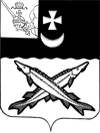    Заключениена проект  решения    Совета Шольского сельского поселения  о внесении изменений в решение Совета Шольского сельского поселения от 19.12.2016 № 40 «О бюджете Шольского сельского  поселения   на 2017 год и плановый период 2018 и 2019 годов»                                                                                      от 25 июля  2017 года Экспертиза проекта решения проведена на основании  п.11 статьи 12 Положения о контрольно-счетной комиссии района, утвержденного решением Представительного Собрания района от 27.02.2008  № 50 (с учетом внесенных изменений и дополнений). В результате экспертизы установлено:          Проектом решения предлагается  основные характеристики бюджета поселения на 2017 год оставить без изменений:         - общий объем доходов в сумме 4956,9 тыс. руб.;        - общий объем расходов в сумме 5005,4 тыс. руб.;         - дефицит бюджета поселения предусмотрен  в сумме 48,5 тыс. руб.  или 4,3% от общего объема доходов без учета объема безвозмездных поступлений и поступлений налоговых доходов по дополнительным нормативам отчислений (за счет входящего остатка собственных доходов на начало года)         Приложение 1 «Источники внутреннего финансирования дефицита бюджета поселения на 2017 год» предлагается изложить в новой редакции.Предусмотрено изменение остатков  средств на счетах по учету средств  бюджета поселения, дефицит в размере 48,5 тыс. руб.         Представленным проектом решения изменений в приложения 1-5, 7-12   решения Совета Шольского сельского поселения  о внесении изменений в решение Совета Шольского сельского поселения от 19.12.2016 № 40 «О бюджете Шольского сельского  поселения   на 2017 год и плановый период 2018 и 2019 годов» (далее – решение №40) не предусмотрено. 	Представленный проектом  предлагается внести изменения в приложение №6 «Распределение бюджетных ассигнований по разделам, подразделам, целевым статьям и видам расходов в ведомственной структуре расходов бюджета поселения на 2017 год» к проекту решения №40, уточнив по разделу «Общегосударственные вопросы» код вида расходов  и объем  бюджетных ассигнований, а именно:  КВР 129 «Взносы по обязательному социальному страхованию на выплаты денежного содержания и иные выплаты работникам государственных (муниципальных) органов»  минус 50,8 тыс. руб. и  КВР 321 «Пособия, компенсации и иные социальные выплаты гражданам, кроме публичных нормативных обязательств» плюс 50,8 тыс. руб. Основанием для внесения уточнений является Приказ Минфина России от 01.07.2013 № 65н  «Об утверждении Указаний о порядке применения бюджетной классификации Российской Федерации», в соответствии с которым расходы на выплату уволенным служащим (работникам) среднего месячного заработка на период трудоустройства, в случае их увольнения в связи с ликвидацией организации, иными организационно-штатными мероприятиями, приводящими к сокращению численности или штата работников организации, осуществляемые на основании статей 178 и 318 Трудового кодекса Российской Федерации,  и отражаются по  КВР 321.Выводы:Представленный проект решения Совета Шольского сельского поселения о внесении изменений и дополнений в решение Совета Шольского сельского поселения от 19.12.2016 № 40 «О бюджете Шольского сельского  поселения на 2017 год и плановый период 2018 и 2019 годов» разработан в соответствии с  бюджетным законодательством  и рекомендован к принятию.Председатель контрольно-счетной комиссии Белозерского муниципального района:                        Н.А.Спажева